Campamento de BALONMANO en León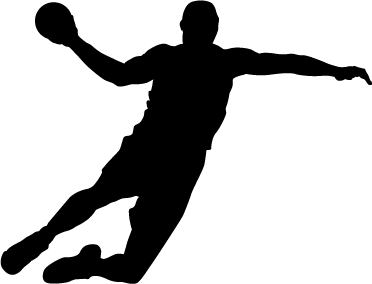 Carrizo de la Ribera 2020Información del jugador o jugadora	Seleccione turno:1er turno: del 4 al 11 de julio 2º turno: del 12 al 19 de julioNombre y apellidos:	DNI:Fecha de nacimiento:(dd/mm/aaaa)	Posición:Talla de camiseta (S, M, L o XL):Equipo:	Ciudad:	Categoría del equipo:Observaciones (intolerancias alimentarias, alergias u otros datos de interés, si procede):Información del padre, madre o tutor/aNombre y apellidos:	DNI:Dirección postal:Población:	Provincia:	Código postal:Dirección de correo electrónico:	Teléfono(s) de contacto:Información de pagoPago por ingreso en cuenta con IBAN ES52 0081 5725 7700 0110 1713295€ para inscripciones hasta el 19/04/2020320€ para inscripciones a partir del 20/04/2020Posibilidad pago fraccionado (195 + 100€; 200 + 120€)Firma del padre, madre o tutor/a*(*)La firma de este documento implica que acepta el empleo de la imagen de su hijo/a con fines divulgativos en redes sociales y la participación en las actividades del Campamento